		Agreement		Concerning the Adoption of Harmonized Technical United Nations Regulations for Wheeled Vehicles, Equipment and Parts which can be Fitted and/or be Used on Wheeled Vehicles and the Conditions for Reciprocal Recognition of Approvals Granted on the Basis of these United Nations Regulations*(Revision 3, including the amendments which entered into force on 14 September 2017)_________		Addendum 15 – UN Regulation No. 16		Revision 9 - Amendment 3Supplement 3 to the 07 series of amendments – Date of entry into force: 29 December 2018		Uniform provisions concerning the approval of:I.	Safety-belts, restraint systems, child restraint systems and ISOFIX child restraint systems for occupants of power-driven vehiclesII.	Vehicles equipped with safety-belts, safety-belt reminder, restraint systems, child restraint systems, ISOFIX child restraint systems and i-Size child restraint systemsThis document is meant purely as documentation tool. The authentic and legal binding text is: ECE/TRANS/WP.29/2018/37_________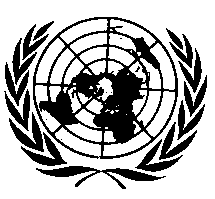 UNITED NATIONSParagraph 2.45., amend to read:"2.45.	"Second level warning" means a visual and audible warning activated when the vehicle is operated in accordance with paragraphs 8.4.2.4.1.1. to 8.4.2.4.1.3. and when the safety-belt is or becomes unfastened, depending on the relevant seating position requirement."Paragraph 9., amend to read:		"9.		Conformity of production	The conformity of production procedures shall comply with those set out in the Agreement, Schedule 1 (E/ECE/TRANS/505/Rev.3), with the following requirements:…"E/ECE/324/Rev.1/Add.15/Rev.9/Amend.3−E/ECE/TRANS/505/Rev.1/Add.15/Rev.9/Amend.3E/ECE/324/Rev.1/Add.15/Rev.9/Amend.3−E/ECE/TRANS/505/Rev.1/Add.15/Rev.9/Amend.316 January 2019